Form ApprovedOMB No. 0920-0572Exp. Date 03/31/2018Attachment C2: Survey Instrument forHealth Care ProvidersPublic reporting burden of this collection of information is estimated to average 20 minutes per response, including the time for reviewing instructions, searching existing data sources, gathering and maintaining the data needed, and completing and reviewing the collection of information. An agency may not conduct or sponsor, and a person is not required to respond to a collection of information unless it displays a currently valid OMB control number. Send comments regarding this burden estimate or any other aspect of this collection of information, including suggestions for reducing this burden to CDC/ATSDR Information Collection Review Office, 1600 Clifton Road NE, MS D-74, Atlanta, Georgia 30333; ATTN: PRA (0920-0572).What percentage of your patient population would you estimate is African-American/Black? Don’t know0%Less than 5%5%-24%25-49%50-75%more than 75%What percentage of your patient population would you estimate is of Ashkenazi Jewish heritage? Don’t know0%Less than 5%5%-24%25-49%50-75%more than 75%Of all your patients, approximately what percentage are covered by: (Please provide a percentage) Medicare _________% Medicaid _________% Out of pocket/uninsured __________% Privately insured __________% Other (Specify) ______________________________ ________%Select the three sources you find most useful in keeping up with current medical information related to well visits for women age 18-45. Peer reviewed journalsGeneral internet searchSocial media Mobile health apps for providers (i.e., Epocrates, UpToDate, Doximity)Continuing Medical Education coursesDiscussions with colleagues, peersConferences or presentationsProduct theatersNational GuidelinesMedical Science LiaisonsSatellite RadioGovernment health websitesNon-government health websites [please list the website names]None of theseOther [please describe][For each of the top 3 sources selected in Q4] How frequently do you refer to or look at this source of information to inform your clinical practice? DailyAt least once a weekAt least once a monthNeverOther: (please describe)Which of the following do you use to seek or share information professionally: (select all that apply) FacebookTwitterInstagramPinterestBlogsRedditYouTubeTumblrSnapchatI do not use social media professionallyOther [please specify]Material A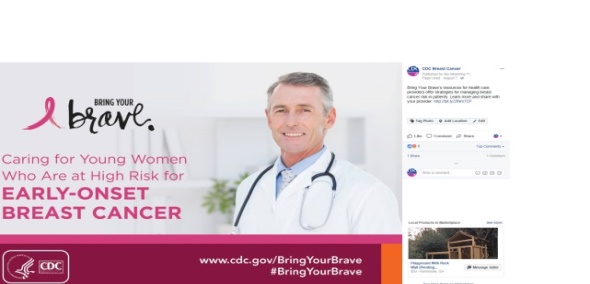 Do you remember seeing this graphic before? (123d.) YesNoIF YES Please indicate any actions you took after seeing this graphic (check all that apply)I did not take any action after seeing this graphicI ‘liked’ it on social mediaI shared it with others on social mediaI clicked on itI looked for additional information on the topicOther: [please describe]IF NO Please indicate any actions you would take after seeing this graphic (check all that apply)I would not take any action after seeing this graphicI would ‘liked’ it on social mediaI would share it with others on social mediaI would click on itI would look for additional information on the topicOther: [please describe]Please indicate how much you agree or disagree with the following statements about this graphic.What information would you hope to find if you clicked on this graphic? How could this graphic be improved? Material B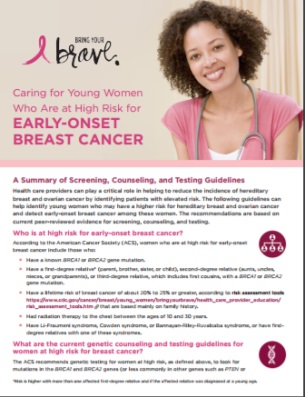 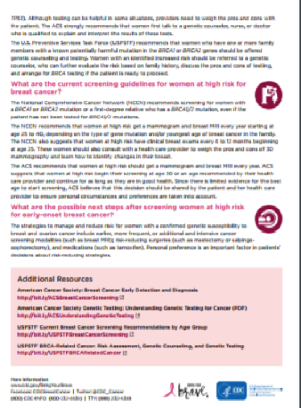 Do you remember seeing this factsheet before? (123d.) YesNoIF YES Please indicate any actions you took after seeing this factsheet (check all that apply)I did not take any action after seeing this factsheetI ‘liked’ it on social mediaI shared it with others on social mediaI thought about the issueI talked with colleagues about this informationI clicked on a link in the factsheetI looked for additional information on the topicI incorporated the information into my patient visits as appropriate Other: [please describe]IF NOPlease indicate any actions you would take after seeing this factsheet (check all that apply)I would not take any action after seeing this factsheetI would ‘like’ it on social mediaI would share it with others on social mediaI would think about the issueI would talk with colleagues about this informationI would click on a link in the factsheetI would look for additional information on the topicI would incorporate the information into my patient visits as appropriate Other: (please explain)What questions do you have about this factsheet or the information presented in it? How could the factsheet be improved? Please indicate how much you agree or disagree with the following statements about this factsheet.How much of the factsheet would you read? Please choose all that apply. (D.37.d) I would not read any of it.I would only read the headline.I would only read the headlines and look at the images.I would read the whole thing.I would read the whole thing and click on some of the links.Where should this information be placed to most effectively reach clinicians like you? Peer reviewed journals [please specify]Social media [please specify]Mobile health apps for providers (ie, Epocrates, UpToDate, Doximity)Continuing Medical Education coursesWebsites [please specify]Email listservs [please specify]None of theseOther [please describe]Factsheet Section 1: Who is at high risk for early-onset breast cancer?Is assessing your patients’ medical and family history for risk of early-onset breast cancer a topic on which you need information? YesNoDoes this factsheet provide any information that would prompt or assist you in having these early-onset breast cancer risk conversations with your 18-45 year old patients? YesNoHow do you collect family history information: Family Health Questionnaire or Checklist (Patient completes at home)Family Health Questionnaire or Checklist (Patient completes in office)Direct patient questioning (by physician, NP, or PA)Direct patient questioning (by other office staff – e.g., RN, CMA)Pedigree (completed by physician, NP, PA)Other [please describe]Select any of the following that you collect from patients regarding their personal and family medical history.Personal history of cancerHistory of chest radiation between the ages of 10-30Cancer among first-degree relatives (parents, siblings, children)Cancer among second-degree relatives (grandparents, aunts, uncles)Cancer among third-degree relatives (cousins, great-grandparentsAge of cancer diagnosis among relativesAge of death of relatives with cancerResults of any genetic tests performed on family membersPresence of Ashkenazi Jewish heritageThe factsheet advises using an early-onset breast cancer risk assessment tool based mainly on family history. Do you regularly use any of the following? Does this factsheet provide any information you find useful regarding conducting early-onset breast cancer risk assessments? YesNoFactsheet Section 2: What are the current genetic counseling and testing guidelines for women at high risk for breast cancer?Factsheet Section 3: What are the current screening guidelines for women at high risk for breast cancer?Factsheet Section 4: What are the possible next steps after screening women at high risk for early-onset breast cancer?Would you like additional information – beyond what is in this factsheet – regarding managing a patient with a genetic mutation related to hereditary breast and ovarian cancers?YesNoAdditional Material NeedsPlease select any of the following HBOC topics on which you need or want information.  What to do when a patient doesn’t know their family cancer medical historyExactly what family medical history information is needed to assess risk Scripts for communicating with patients about the evidence-base and/or guidelines you use for assessing risk and recommending appropriate screeningScripts for communicating about how to access genetic counseling and testingScripts for communicating about the benefits of genetic counseling and testing for those at increased risk Tailored and culturally relevant resources and education materials to give patients Assistance in determining which risk assessment tool(s) to use Assistance in determining which screening guidelines to follow for high risk patientsAssistance in determining which screening guidelines to follow for moderate risk patientsManaging breast or ovarian cancer survivors once they are in remission Managing patients with a known BRCA or other HBOC-related genetic mutationOther (please elaborate)In what format do you prefer to receive information about HBOC topics (as selected in the previous question)? CME coursesPodcastsInfographicsPresentationsVideosBlogsArticlesFactsheetsWebinarsOther (please elaborate)Where would you prefer to find that information? Social mediaAnnouncements or emails from my professional organizationsConferences or meetingsProfessional organization websitesGovernment websitesResearch literatureProfessional publications/journalsInternal communication channels within my healthcare organizationOtherStrongly DisagreeDisagreeNeutralAgreeStrongly AgreeI am interested in this graphic’s topic (36e.)12345It is important that clinicians see this graphic12345I like the way this graphic looks (37e.)12345I trust the information in this graphic (42e.)12345ITEM Strongly disagreeSomewhat disagreeNeutralSomewhat AgreeStrongly AgreeThe information is presented in a way that is easy for me to consumeI learned something new by reading this (E.55.e)I need or want information on this topicThis is not a high priority topic in my practice or specialtyOverall, the suggestions in this factsheet are doable  (F.43.f)This factsheet leaves me with more questions than answersAfter reading this, I would assess or advise some of my 18-45 year old female patients differently than beforeNeverOccasionallyFrequentlyAlwaysIn your well visits with 18-45 year old women, how often is the patient’s individual risk for breast cancer discussed?When discussing 18-45 year old women’s individual risk for breast cancer, how often do you discuss the link between lifestyle behaviors and breast cancer?When speaking with 18-45 year old female patients about breast cancer risk, how often do you encounter questions you are not confident in answering?Screening ToolOntario Family History Assessment ToolManchester Scoring SystemReferral Screening ToolPedigree Assessment ToolFHS-7The Referral Screening Tool/B-RSTBreast Cancer Surveillance Consortium Risk CalculatorGail ModelSHARE WorkbookYour Disease RiskKnow:BRCAOthers (please describe)I do not regularly use an HBOC risk assessment tool In the past 3 years, have you seen an increase in the number of 18-45 year old women  YesNoConcerned about their risk for breast  or ovarian cancerAsking about lifestyle factors as they relate to breast or ovarian cancerRequesting mammograms or other breast cancer screening testsAsking about genetic testing related to hereditary breast or ovarian cancer riskHave you ever: YesNoRecommended genetic counseling to a patient based on their risk for hereditary breast or ovarian cancers Ordered genetic tests related to hereditary breast or ovarian cancers Interpreted the results of a genetic test related to hereditary breast or ovarian cancersProvide your opinions on advising 18-45 year old women regarding genetic testing for early-onset breast or ovarian cancer riskStrongly Agree Some-what Agree Some-what Disagree Strongly Disagree This isn’t something I deal with in my practiceClear Guidelines are not available for referring to genetic counseling and testing Genetic tests for hereditary breast or ovarian cancer risk have too many ambiguous results Genetic tests for hereditary breast or ovarian cancer risk are too costly My patients with positive HBOC genetic test results are at risk for health insurance discrimination Before looking at this factsheet:Before looking at this factsheet:Before looking at this factsheet:YesNoIt was clear to me which 18-45 year old female patients should be referred for genetic counseling and testingAfter looking at this factsheet:After looking at this factsheet:After looking at this factsheet:YesNoIt was clear to me which 18-45 year old female patients should be referred for genetic counseling and testingBefore looking at this factsheet:Before looking at this factsheet:Before looking at this factsheet:YesNoIt was clear to me what screening recommendations to make for 18-45 year old female patients at moderate risk for breast cancerIt was clear to me what screening recommendations to make for 18-45 year old female patients at high risk for breast cancerAfter looking at this factsheet:After looking at this factsheet:After looking at this factsheet:YesNoIt is clear to me what screening recommendations to make for 18-45 year old female patients at moderate risk for breast cancerIt is clear to me what screening recommendations to make for 18-45 year old female patients at high risk for breast cancerHow easy or difficult do you find the following:Very difficult Somewhat difficult Somewhat easy Very easy I do not do this in my practiceManaging patients who carry a genetic mutation for inherited cancer susceptibilityCounseling a patient on risk reduction actions (e.g., mammography and other screening), based on the results of a genetic test